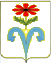 АДМИНИСТРАЦИЯ БЕССТРАШНЕНСКОГО СЕЛЬСКОГО ПОСЕЛЕНИЯ ОТРАДНЕНСКОГО РАЙОНА ПОСТАНОВЛЕНИЕ от 30.09.2019		 					№ 46ст. БесстрашнаяО внесении изменений в постановление администрации Бесстрашненского сельского поселения Отрадненского района от 5 мая          2015 года № 30 «Об утверждении административного регламента по предоставлению муниципальной услуги «Присвоение, изменение и аннулирование адресов» В соответствии с Федеральным законом от 6 октября 2003 года № 131-ФЗ «Об общих принципах организации местного самоуправления в Российской Федерации», распоряжением Правительства Российской Федерации от 31 января 2017 года №147-р «Целевые модели упрощения процедур ведения бизнеса и повышения инвестиционной привлекательности субъектов Российской Федерации», в целях достижения целевых показателей региональной «дорожной карты» п о с т а н о в л я ю: 1. Внести изменения в постановление администрации Бесстрашненского сельского поселения от 5 мая 2015 года № 30 «Об утверждении административного регламента по предоставлению муниципальной услуги    «Присвоение, изменение и аннулирование адресов» изложив пункт 2.4.1 в новой редакции:«Решение о присвоении, изменении объекту адресации адреса или аннулировании его адреса, а так же решение об отказе в таком присвоении, изменении или аннулировании принимаются уполномоченным органом в срок не более чем 10 рабочих дней со дня поступления заявления».2. Общему отделу администрации Бесстрашненского сельского поселения (Козловой) обнародовать настоящее постановление в установленном законом порядке и разместить на официальном сайте Бесстрашненского сельского поселения в сети Интернет http://besstrashnaya.ru.3. Считать утратившим силу постановление администрации Бесстрашненского  сельского поселения Отрадненского района от 01 августа 2018 года №49 «О внесении изменений в постановление администрации Бесстрашненского сельского поселения Отрадненского района от 5 мая 2015 года № 30 «Об утверждении административного регламента по предоставлению муниципальной услуги «Присвоение, изменение и аннулирование адресов».4. Контроль за выполнением настоящего постановления оставляю за собой.	5. Постановление вступает в силу со дня его официального опубликования (обнародования).Глава Бесстрашненского сельского поселения Отрадненского района 						А.В. Рязанцев